МИНИСТЕРСТВО НАУКИ И ВЫСШЕГО ОБРАЗОВАНИЯ РОССИЙСКОЙ ФЕДЕРАЦИИФЕДЕРАЛЬНОЕ ГОСУДАРСТВЕННОЕ БЮДЖЕТНОЕ ОБРАЗОВАТЕЛЬНОЕ УЧРЕЖДЕНИЕ ВЫСШЕГО ОБРАЗОВАНИЯ«КОСТРОМСКОЙ ГОСУДАРСТВЕННЫЙ УНИВЕРСИТЕТ»ИНСТИТУТ КУЛЬТУРЫ И ИСКУССТВ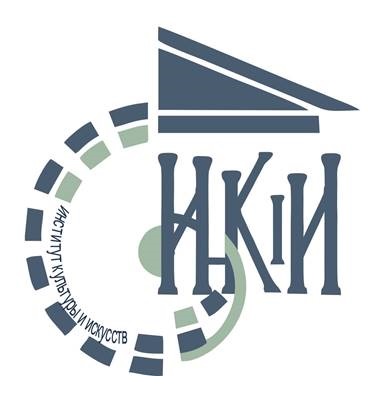 III Всероссийская научно-практическая конференция«КУЛЬТУРА И ИСКУССТВО В СОВРЕМЕННОМОБРАЗОВАТЕЛЬНОМ ПРОСТРАНСТВЕ»Дата проведения: 		25 февраля 2019 г., 10.00-18.00Место проведения: 	Россия, г. Кострома, ул. Пятницкая, д. 2/18, КГУ, корп. «Б», ауд. 24Форма участия:		очная или заочнаяПубликация:			сборник статей будет размещен в базе данных РИНЦКуратор конференции: 	Луданова Татьяна ВладимировнаКонтакты:			tludanova@yandex.ruраб.тел. +7(4942)39-16-22,  моб. тел. 8-905-150-30-26Прием заявок:		до 5 февраля 2019 г.Приглашаются к участию в конференции научные работники, преподаватели вузов, ссузов, организаций общего и дополнительного образования, аспиранты, докторанты, соискатели и магистранты.Научные направления: педагогические науки, культурология, искусствоведение.Цель конференции: повышение значимости художественного образования в современном мире, преемственность традиций, обмен передовым педагогическим опытом и современной научной информацией в области культуры и искусства (музыка, изобразительное искусство и технология, физическая культура и спорт).Задачи конференции: проследить историю развития отечественной культуры и искусства и оценить ее современное состояние, представить результаты научных исследований с точки зрения их результативности и внедрения в практику учреждений образования и культуры России.Основные вопросы, предлагаемые к дискуссии:История и современность художественного образования.Художественное краеведение.Проблемы сохранения и изучения культурного наследия регионов России.Проблемы подготовки кадров по уровням педагогического образования (среднее профессиональное и высшее образование – бакалавриат, магистратура, аспирантура) и направлениям подготовки «Музыка», «Изобразительное искусство и технология», «Физическая культура».Особенности организации и проведения повышения квалификации специалистов в области художественного образования, физической культуры и спорта.Роль учреждений образования, культуры и спорта в развитии социокультурной среды.Проблема формирования интереса подрастающего поколения к различным видам искусства, физкультуре и спорту.Архитектурный облик старых городов.Промысел и промышленность: возможность преемственности.Ценности олимпийского движения.Спортивно-оздоровительный туризм.Создание условий для выполнения норм Всероссийского физкультурно-спортивного комплекса «ГТО» и развитие мотивации молодежи к занятиям физической культурой и спортом.Развитие и популяризация здорового образа жизни.Возможно обсуждение других вопросов по заявленной теме конференции.Чтобы принять участие в конференции, Вам необходимо до 5 февраля 2019 г. включительно предоставить следующие материалы:Всем участникам конференции высылается сертификат участника, подтверждающий участие в конференции. По итогам конференции будет издан сборник статей (150 руб. за 1 страницу текста), который будет размещен в базе данных РИНЦ (Российский индекс научного цитирования). Сборнику присваиваются библиотечные индексы УДК, ББK и международный стандартный книжный номер (ISBN). В течение 6 месяцев после проведения конференции сборник будет разослан участникам заказными бандеролями Почтой России.Для иногородних участников конференции: оплата командировочных расходов за счет направляющей стороны; забронировать гостиницу г. Костромы необходимо самостоятельно, например, на сайте: http://www.101hotels.ru/main/cities/kostromaПРИЛОЖЕНИЕ 1ПРИЛОЖЕНИЕ 2У статьи может быть не более трех авторов. Статьи в электронном варианте направляются в редакцию на e-mail: tludanova@yandex.ru (для Лудановой Татьяны Владимировны). Работы не должны быть ранее опубликованы или направлены для публикации в другие издания. Все статьи, представляемые для публикации, проходят рецензирование (экспертную оценку) и проверку на сайте http://ksu.antiplagiat.ru, по результатам которого принимается окончательное решение о целесообразности опубликования поданных материалов. За содержание материалов, предоставляемых в редакцию, юридическую и иную ответственность несут авторы. Оргкомитет имеет право отказать участнику в публикации статьи, если она не соответствует заявленным требованиям.Требования к оформлению текста: Объем статьи 3-12 страниц текста. Формат текста –MicrosoftWord (*.doc, *.docx); Формат страницы: А4, ориентация - книжная; Все поля по 2,5 см; Шрифт: TimesNewRoman, размер – 14, межстрочный интервал – полуторный. В начале статьи необходимо указать имя, отчество, фамилия автора(ов),страна, город, место работы (учебы), адрес электронной почты, индекс УДК (можно узнать в библиотеке или на сайте: http://teacode.com/online/udc/).Далее должны быть указаны на русском и английском языках название статьи, аннотация (150-200 слов), ключевые слова (7-10 слов). Перевод на английский язык должен быть профессиональный, автоматический электронный перевод не допускается. Текст статьи должен быть представлен в объеме от 3 до 12 страниц. Используемые в статье изображения и схемы должны быть формата JPEG. Все рисунки и таблицы должны быть пронумерованы и подписаны. Используемая литература оформляется согласно ГОСТУ в конце текста под названием «Библиографический список», указывается в алфавитном порядке, нумеруется. В тексте ссылка на литературу обозначается квадратными скобками с указанием порядкового номера источника по списку и через запятую – номера страницы, например: [5, с. 115]. Правильность оформления того или иного издания можно проверить на сайте Российской государственной библиотеки: http://www.rsl.ru в строке поиска «электронный каталог». Если нет списка литературы в вашей статье, то при загрузке в сервис РИНЦ статья автоматически помечается как ненаучная и попадает в категорию «Неопределенно» (UNK) (см. ОБРАЗЕЦ ОФОРМЛЕНИЯ СТАТЬИ).ОБРАЗЕЦ ОФОРМЛЕНИЯ СТАТЬИТатьяна Михайловна ИвановаРоссия, Москва, Московский государственный институт культурыtmivanova@mail.ruУДК 384; 371.4ФОРМИРОВАНИЕ ВОКАЛЬНОЙ КУЛЬТУРЫ МЛАДШИХ ШКОЛЬНИКОВ В УЧРЕЖДЕНИЯХ ДОПОЛНИТЕЛЬНОГО ОБРАЗОВАНИЯВ статье рассматривается специфика преподавания вокала младшим школьникам с учетом возрастных особенностей. (150-200 слов)Ключевые слова: вокальная культура, младший школьный возраст, возрастные особенности. (7-10 слов)Tat’yana М. IvanovaRussia, Moscow, Moscow State University of Culture and ArtsFORMATION OF VOCAL CULTURE OF THE MINOR SCHOOL AGE CHILDREN AT EDUCATIONAL ADDITIONAL INSTITUTIONThe article discusses the specifics of teaching vocal to the minor school age children taking into account age-sensitive features. (150-200 слов)Keywords: vocal culture, minor school age children, age-sensitive features. (7-10 слов)Огромное воздействие на развитие человека имеют различные виды искусства. Вокальное искусство считается наиболее доступной формой музыкального воспитания для детей[1, с. 187]. (3-12 страниц)Библиографический списокАсафьев, Б. В. Музыкальная форма как процесс [Текст] / Акад. Б. Асафьев (Игорь Глебов) ; [Ред., вступ. статья, с. 3-18, и коммент. Е. М. Орловой]. - 2-е изд. - Ленинград : Музыка. Ленингр. отд-ние, 1971. – 376 с.Совместное заседание Совета по культуре и искусству и Совета по русскому языку [Электронный ресурс] / Режим доступа :https://rg.ru/2016/12/02/reg-szfo/putin-obsudil-s-deiateliami-kultury-kriterii-dlia-proizvedenij-iskusstva.html(дата обращения: 02.02.2018).ПРИЛОЖЕНИЕ 3Лицензионный договор №	г. Кострома	«____»__________	201__ годаФедеральное государственное бюджетное образовательное учреждение высшего образования «Костромской государственный университет» в лице ректора Наумова Александра Рудольфовича, действующего на основании Устава (далее – Лицензиат), с одной стороны, и Гражданин РФ или иного государства (указать) ________________________________________________________________________________________________именуемый в дальнейшем «Лицензиар»,с другой стороны, именуемые в дальнейшем «Сторона/Стороны»,заключили настоящий договор (далее – Договор) о нижеследующем.1. Предмет Договора1.1.	По настоящему Договору Лицензиар на безвозмездной основе предоставляет Лицензиату право использования текста публикации статей Лицензиара в сборнике научных трудов конференции
________________________________________________________________________________________________________________________________________________________________________________________________названиестатьи___________________________________________________________________________________________________________________________________________________________________________________________________________________________________________________________________________________(наименование, характеристика передаваемых материалов)именуемого в дальнейшем «Произведение»,на основе неисключительной лицензии в обусловленных Договором пределах и на определенный. Договором срок.1.2.	Лицензиар  гарантирует,  что  он обладает исключительными авторскими правами на передаваемое Лицензиату Произведение.2. Права и обязанности Сторон2.1.	Лицензиар предоставляет Лицензиату на весь срок действия исключительных прав на Произведение следующие права:право на воспроизведение Произведения (опубликование, обнародование, дублирование, тиражирование или иное размножение Произведения) без ограничения тиража экземпляров. При этом каждый экземпляр Произведения должен содержать имя автора Произведения;право на распространение Произведения любым способом;право на включение в составное произведение;право на доведение до всеобщего сведения;право на использование метаданных (название, имя автора (правообладателя), аннотация, библиографические материалы и пр.) Произведений путем распространения и доведения до всеобщего сведения, обработки и систематизации, а также включения в различные базы данных и информационные системы.право переуступить на договорных условиях частично или полностью полученные по настоящему договору права третьим лицам без выплаты Лицензиару вознаграждения.2.2.	Лицензиар передает права Лицензиату по настоящему Договору на основе неисключительной лицензии.2.3.	Лицензиар обязан предоставить Лицензиату Произведение  в рукописной/печатной/электронной версии в формате __________________________________________________для ознакомления. В течение 30 (тридцать) рабочих дней, если Лицензиатом не предъявлены к Лицензиару требования или претензии, связанные с качеством (содержанием) или объемом предоставленному для ознакомления Произведению, Стороны подписывают Акт приема-передачи Произведения.Дата  подписания  Акта  приема-передачи  Произведения  является  моментом   передачи Лицензиату прав, указанных в настоящем Договоре.Лицензиат   обязуется   соблюдать   предусмотренные   действующим   законодательством авторские права, права Лицензиара, а также осуществлять их защиту и принимать все возможные меры для предупреждения нарушения авторских прав третьими лицами.Территория, на которой допускается использование прав на Произведения, не ограничена.Лицензиар также предоставляет Лицензиату право хранения и обработки следующих своих персональных данных без ограничения по сроку:фамилия, имя, отчество;дата рождения;сведения об образовании;   сведения о месте работы и занимаемой должности;сведения о наличии опубликованных произведений литературы, науки и искусства.Персональные данные предоставляются для их хранения и обработки в различных базах данныхи информационных системах, включения их в аналитические и статистические отчетности, создания обоснованных взаимосвязей объектов произведений науки, литературы и искусства с персональными данными и т.п.Лицензиат имеет право передать указанные данные для обработки и хранения третьим лицам при условии уведомления о таком факте с предоставлением сведений о третьем лице (наименование и адрес) Лицензиару.Отзыв согласия на хранение и обработку персональных данных производится Лицензиаром путем направления соответствующего письменного уведомления Лицензиату.3. Ответственность СторонЛицензиар и Лицензиат несут в соответствии с действующим законодательством РФ имущественную и иную юридическую ответственность за неисполнение или ненадлежащее исполнение своих обязательств по настоящему Договору.Сторона, ненадлежащим образом исполнившая или не исполнившая свои обязанности по настоящему Договору, обязана возместить убытки, причиненные другой Стороне, включая упущенную выгоду.4. Конфиденциальность4.1. Условия настоящего Договора и дополнительных соглашений к нему — конфиденциальны и не подлежат разглашению.5. Заключительные положенияВсе споры и разногласия Сторон, вытекающие из условий настоящего Договора, подлежат урегулированию путем переговоров, а в случае их безрезультатности, указанные споры подлежат разрешению в суде в соответствии с действующим законодательством РФ.Настоящий Договор вступает в силу с момента подписания обеими Сторонами настоящего Договора и Акта приема-передачи Произведения.Настоящий Договор действует до полного выполнения Сторонами своих обязательств по нему.Расторжение настоящего Договора возможно в любое время по обоюдному согласию Сторон, с обязательным подписанием Сторонами соответствующего соглашения об этом.5.5.	Расторжение настоящего  Договора в одностороннем порядке возможно в случаях, предусмотренных действующим законодательством, либо по решению суда.Любые изменения и дополнения к настоящему Договору вступают в силу только в том случае, если они составлены в  письменной форме и подписаны обеими Сторонами настоящего Договора.Во всем, что не предусмотрено настоящим Договором, Стороны руководствуются нормами действующего законодательства РФ.Настоящий Договор составлен в двух экземплярах, имеющих одинаковое содержание и равную юридическую силу, по одному для каждой из Сторон.6. Реквизиты СторонМПАКТк лицензионному договору №__________г. Кострома	«___»______________ 20______годаФедеральное государственное бюджетное образовательное учреждение высшего образования «Костромской государственный университет» в лице ректора Наумова Александра Рудольфовича, действующего на основании Устава (далее – Лицензиат), с одной стороны, и Гражданин РФ___________________________________________________________________________________, именуемый в дальнейшем «Лицензиар», с другой стороны, именуемые в дальнейшем «Сторона/Стороны», составили настоящий акт (далее – Акт) к лицензионному договору №_______ от «_____» ________ _____ года (далее – Договор) о нижеследующем.1. Лицензиар передал, а Лицензиат принял в соответствии с условиями Договора 
1 (один) экземпляр Произведения ________________________________________________________(наименование)______________________________________________________________________________________________________________________________________________________________________________(иные характеристики – право использования Произведения)Стороны взаимных претензий по порядку и объему исполнения обязательств по Договору не имеют.Настоящий Акт составлен в двух экземплярах, имеющих равную юридическую силу, по одному для каждой из Сторон.Реквизиты Сторон.Лицензиат: 							Лицензиар: Ректор________________ А. Р. Наумов  			________________       _____________________							  (подпись)		     (расшифровка подписи)МПСОГЛАШЕНИЕ СОАВТОРОВк договорам №_________ от ______________№_________ от ______________ №_________ от ______________г. Кострома 								 «____»__________ 20___ годаМы, нижеподписавшиеся,_______________________________________________________________________________,(фамилия, имя, отчество соавтора)именуемый в дальнейшем – «Соавтор 1»,  и_______________________________________________________________________________,(фамилия, имя, отчество соавтора)именуемый в дальнейшем – «Соавтор 2», и_______________________________________________________________________________,(фамилия, имя, отчество соавтора)именуемый в дальнейшем – «Соавтор 3»,далее вместе именуемые «Соавторы», принимая во внимание, что Соавторы совместным творческим трудом создали произведение ___________________________________________							(наименование)_______________________________________________________________________________,именуемое в дальнейшем Произведение, настоящим назначают своим правомочным представителем _________________________________________________________________(фамилия, имя, отчество соавтора)и доверяют ему осуществлять финансовые, юридические и иные взаимоотношения с КГУ.К отношениям Соавторов по вопросам, которые не урегулированы Соглашением, применяется действующее законодательство Российской Федерации.Настоящее Соглашение составлено в двух экземплярах, имеющих равную юридическую силу, один из которых хранится у полномочного представителя соавторов, второй – в КГУ.СОАВТОРЫ ПРОИЗВЕДЕНИЯ:Соавтор 1  _________________    (___________________________)                        (подпись)		     (расшифровка подписи)Соавтор 2_________________    (___________________________)                        (подпись)		     (расшифровка подписи)Соавтор 3_________________    (___________________________)                        (подпись)		     (расшифровка подписи)ОБЩАЯ  ИНФОРМАЦИЯСЕКЦИИ СЕКЦИИ СЕКЦИИ СЕКЦИИ СЕКЦИИ СЕКЦИИ СЕКЦИИ МузыкаМузыкаИзобразительное и декоративно-прикладное искусство, дизайн и технологияФизическая культура и спортФизическая культура и спортФизическая культура и спортПОРЯДОК  УЧАСТИЯ ПОРЯДОК  УЧАСТИЯ ПОРЯДОК  УЧАСТИЯ ПОРЯДОК  УЧАСТИЯ ПОРЯДОК  УЧАСТИЯ ПОРЯДОК  УЧАСТИЯ ПОРЯДОК  УЧАСТИЯ ПОРЯДОК  УЧАСТИЯ На электронный адрес:tludanova@yandex.ruНа адрес:156002, Россия, г. Кострома, ул. Терешковой, д. 6, кв. 6Лудановой Татьяне Владимировне1. Анкету участника конференции (см. ПРИЛОЖЕНИЕ 1).2. Статью, оформленную в соответствии с требованиями и образцом (см. ПРИЛОЖЕНИЕ 2).1. Оригиналы лицензионного договора и акта о предоставлении права использования Произведения на неисключительной основе (см. ПРИЛОЖЕНИЕ 3)ОРГКОМИТЕТ ОРГКОМИТЕТ ОРГКОМИТЕТ Домахина Надежда Михайловна(председатель оргкомитета)– директор Института культуры и искусств КГУ, кандидат философских наук, доцентЛуданова Татьяна Владимировна(куратор конференции)– помощник директора по научной работе Института культуры и искусств КГУ, кандидат  педагогических наук, доцентАхлестина Алла Юрьевна– зав. кафедрой музыки Института культуры и искусств КГУ, кандидат педагогических наук, доцентСмирнова Лилия Мансуровна– зав. кафедрой физической культуры и спорта Института культуры и искусств КГУ, кандидат педагогических наук, доцентАлексеева Марина Андреевна– зав. кафедрой изобразительных искусств и технологии КГУ,кандидат педагогических наук, доцентВысоцкий Владимир Михайлович– доцент кафедры изобразительных искусств и технологии КГУ, доцентАНКЕТА УЧАСТНИКА АНКЕТА УЧАСТНИКА АНКЕТА УЧАСТНИКА АНКЕТА УЧАСТНИКА Автор 1Автор 2Автор 3Фамилия, имя, отчество Ученое звание, ученая степеньМесто учебы или работы, должность или курсКонтактный телефонE-mailФорма участия в конференции (очная, заочная)СекцияТема статьиКоличество страниц статьиАдрес для отправки сборника (Индекс, город, улица, дом, квартира)ТРЕБОВАНИЯ К ОФОРМЛЕНИЮ СТАТЬИ	Лицензиат:Федеральное государственное бюджетное образовательное учреждение высшего образования «Костромской государственный университет» (КГУ)Телефоны: +7 4942 314814Номер факса: +7 4942 317008Адрес 156005, г. Кострома, ул. Дзержинского, 17ИНН 4401006286 / КПП 440101001БИК 043469001Р/с 40501810434692000002Л/с 20416Х56460ОКВЭД 80.30.1 / ОКАТО / ОКПО 02068350Ректор ________________ А. Р. НаумовЛицензиар:Ф.И.О  _________________________________________________________________________________Адрес по прописке: ___________________________________________________________________________________________________________________Дата рождения _______________________________Паспорт: ___________________________________________________________________________________________________________________________Место постоянной работы: _____________________________________________________________________________________________________________________________ _______________________	подпись		расшифровка подписи